IEEE P802.15Wireless Personal Area NetworksOverviewThe 802.15.8 specification shall be developed according to the P802.15.8 Peer Aware Communication (PAC) project authorization request (PAR), document number 15-12-0063r2 and Five Criteria (5c), document number 15-12-0064r1, which were approved by the IEEE-SA in March of 2012.DefinitionsAbbreviations and acronymsPD	PAC DeviceGeneral descriptionsThis clause provides the basic framework of PDs. The framework serves as a guideline in developing the functionalities of PDs and their interactions specified in detail in the subsequent clauses. Concepts and architecture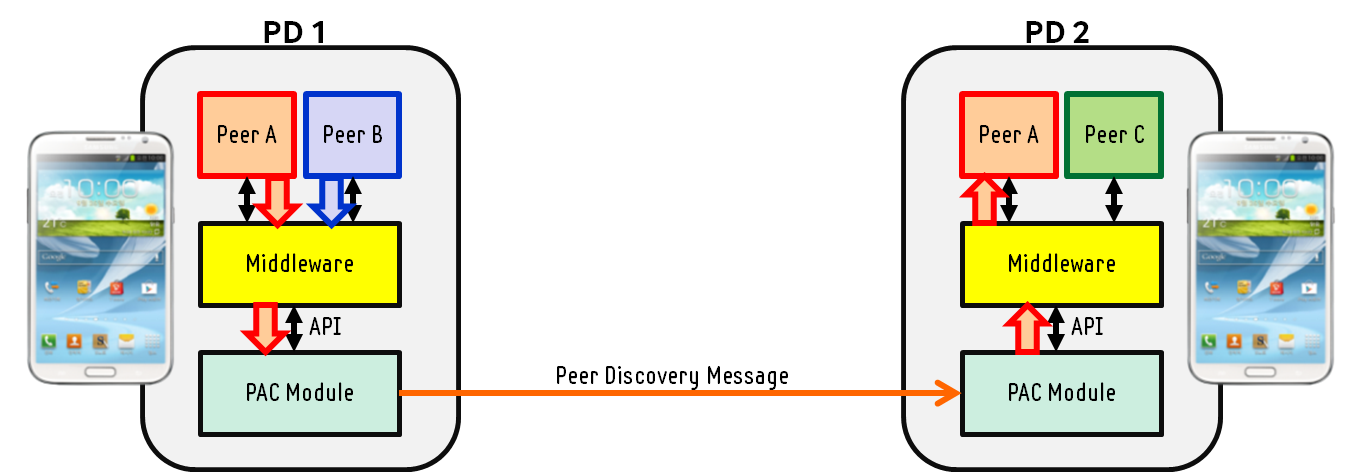 TopologyReference modelMAC layerMPDU structureMultiple accesse.g. Contention-based access, Contention-free access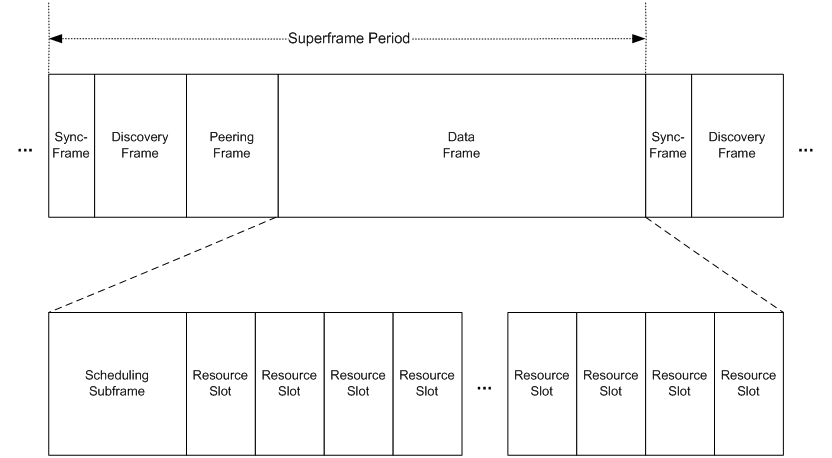 Synchronization procedure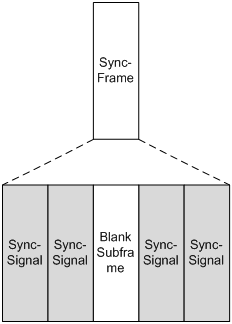 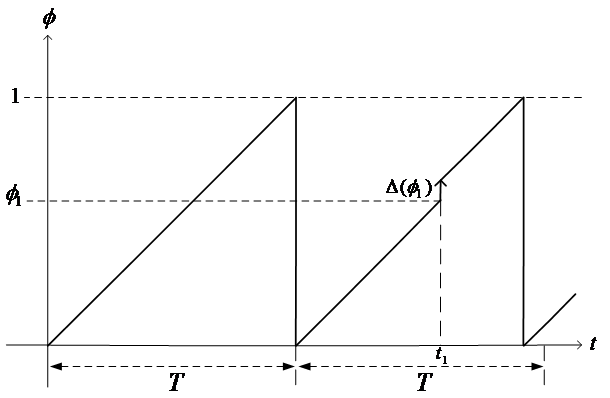 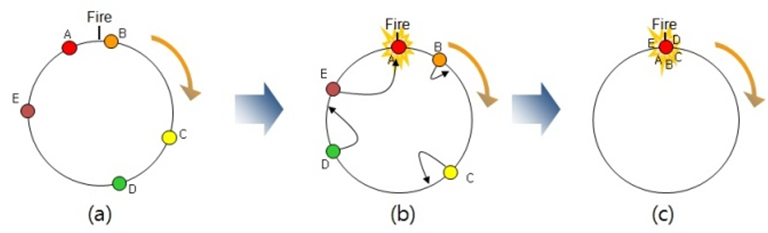 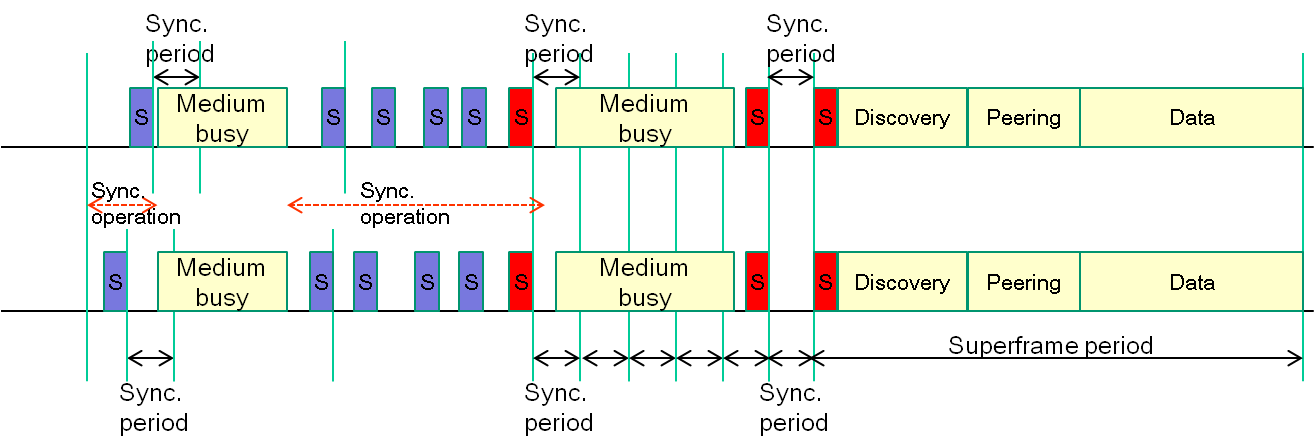 Discovery procedurePeering procedureScheduling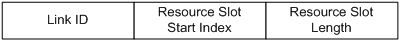 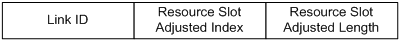 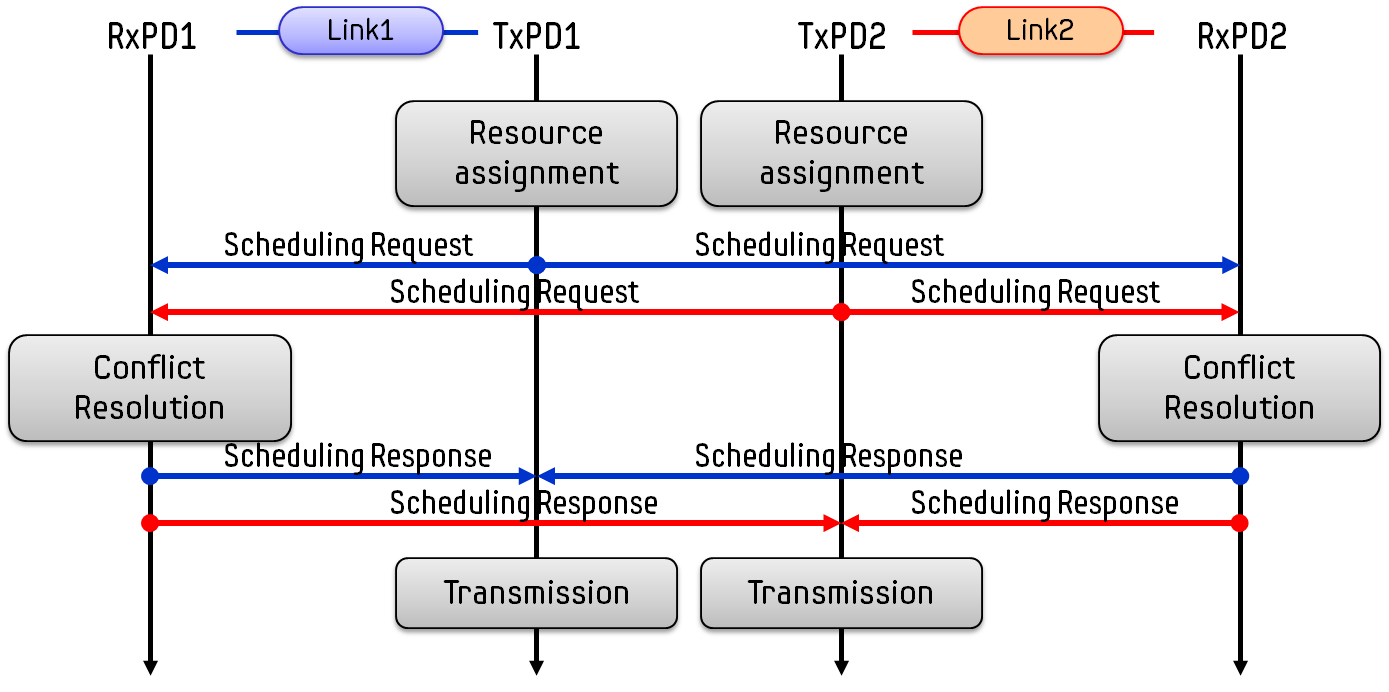 QoSInterference managementTransmit power controlMulticastBroadcastMulti-hop operationRelative positioningPower managementSecurityCoexistenceHigher layer interactionPhysical layerChannelizationOperating frequency bandsDuplex schemesMultiplex schemes(e.g. CDMA, OFDMA)Frame structureDiscovery frame structure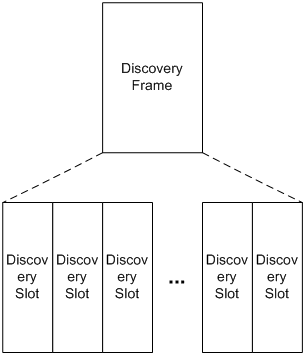 Data frame structure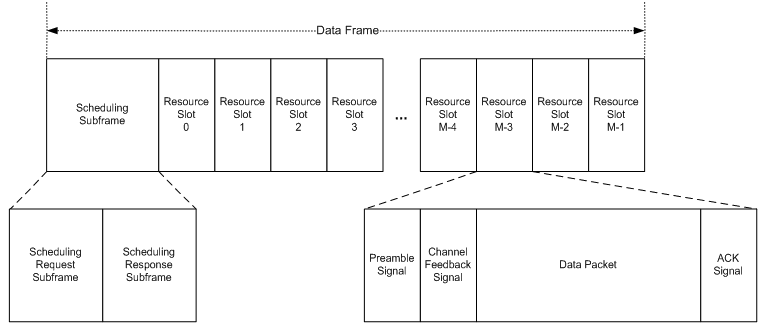 Modulation and coding scheme (MCS)Data ratesMultiple antennasProjectIEEE P802.15 Working Group for Wireless Personal Area Networks (WPANs)IEEE P802.15 Working Group for Wireless Personal Area Networks (WPANs)Title(Doc.)(Doc.)Date SubmittedJuly 7, 2013 (r0)July 7, 2013 (r0)SourceSeung-Hoon Park, Kyungkyu Kim, Sungjin Lee, Sangkyu Baek, Youngbin Chang, Chiwoo Lim, Hyunseok Ryu, Daegyun Kim and Won-il Roh (Samsung)E-Mail: [shannon.park@samsung.com]Re:AbstractDescription of PAC synchronous operations and frame structure with identified features for working consensus to work on PFDDescription of PAC synchronous operations and frame structure with identified features for working consensus to work on PFDPurposeCorresponding to Call for ProposalCorresponding to Call for ProposalNoticeThis document does not represent the agreed views of the IEEE 802.15 Working Group or IEEE 802.15.8 Task Group. It represents only the views of the participants listed in the “Source(s)” field above. It is offered as a basis for discussion and is not binding on the contributing individual(s) or organization(s). The material in this document is subject to change in form and content after further study. The contributor(s) reserve(s) the right to add, amend or withdraw material contained herein.This document does not represent the agreed views of the IEEE 802.15 Working Group or IEEE 802.15.8 Task Group. It represents only the views of the participants listed in the “Source(s)” field above. It is offered as a basis for discussion and is not binding on the contributing individual(s) or organization(s). The material in this document is subject to change in form and content after further study. The contributor(s) reserve(s) the right to add, amend or withdraw material contained herein.ReleaseThe contributor acknowledges and accepts that this contribution becomes the property of IEEE and may be made publicly available by P802.15.The contributor acknowledges and accepts that this contribution becomes the property of IEEE and may be made publicly available by P802.15.Patent PolicyThe contributor is familiar with the IEEE-SA Patent Policy and Procedures:<http://standards.ieee.org/guides/bylaws/sect6-7.html#6> and<http://standards.ieee.org/guides/opman/sect6.html#6.3>.Further information is located at <http://standards.ieee.org/board/pat/pat-material.html> and<http://standards.ieee.org/board/pat>.The contributor is familiar with the IEEE-SA Patent Policy and Procedures:<http://standards.ieee.org/guides/bylaws/sect6-7.html#6> and<http://standards.ieee.org/guides/opman/sect6.html#6.3>.Further information is located at <http://standards.ieee.org/board/pat/pat-material.html> and<http://standards.ieee.org/board/pat>.